ЗАТВЕРДЖЕНО Розпорядження міського голови  від 28.02.2020 р.  № 34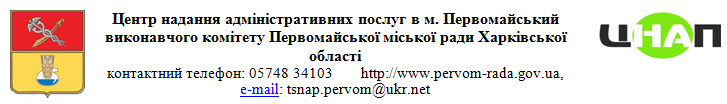 ІНФОРМАЦІЙНА КАРТКА 
адміністративної послуги„ПРИЗНАЧЕННЯ ОДНОРАЗОВОЇ МАТЕРІАЛЬНОЇ ДОПОМОГИ НЕПРАЦЮЮЧИМ МАЛОЗАБЕЗПЕЧЕНИМ ОСОБАМ, ОСОБАМ  З ІНВАЛІДНІСТЮ ТА ДІТЯМ З ІНВАЛІДНІСТЮ”Начальник управліннясоціального захисту населення                                                         Валентина СТОРОЖЕВАІнформація про суб’єкт надання адміністративної послуги Інформація про суб’єкт надання адміністративної послуги Інформація про суб’єкт надання адміністративної послуги 1Суб’єкт надання адміністративної послуги Управління соціального захисту населення Первомайської міської ради, віділ у справах осіб з інвалідністю, ветеранів та організації соціальних послуг.  64102, Харківська обл., м. Первомайський,           4 мікрорайон, буд. 21,  телефон: (05748) 3-50-15 E-mail: puszn@ukr.netІнформація про центр надання адміністративних послугІнформація про центр надання адміністративних послугІнформація про центр надання адміністративних послугНайменування центру надання адміністративних послуг, в якому здійснюється обслуговування суб’єкта зверненняНайменування центру надання адміністративних послуг, в якому здійснюється обслуговування суб’єкта звернення Центр надання адміністративних послуг в                              м. Первомайський виконавчого комітету Первомайської міської ради  Харківської області2Місцезнаходження 64102, Харківська область, м.Первомайський, проспект 40 років Перемоги, 13Інформація щодо режиму роботи Понеділок, вівторок, середа, п’ятниця: 08.00-17.00 год.Четвер: 08.00-20.00 год.Субота 08.00-15.00 год.без перерви на обід, вихідний –неділя.  4Телефон/факс (довідки),адреса електронної   пошти та веб-сторінки центру надання адміністративних послуг Тел./факс (05748) 34103e-mail: tsnap.pervom@ukr.netskype: tsnap.pervomayskiyhttp://www.pervom-rada.gov.ua/Нормативні акти, якими регламентується надання адміністративної послугиНормативні акти, якими регламентується надання адміністративної послугиНормативні акти, якими регламентується надання адміністративної послуги5Закони УкраїниЗакони України „Про основи соціальної захищеності осіб з інвалідністю в Україні” від 21.03.1991 № 875-XII,  “Про основні засади соціального захисту ветеранів праці та інших громадян похилого віку в Україні” від 16.12.1993 № 3721- XII6Акти Кабінету Міністрів УкраїниПостанова Кабінету Міністрів України від 12.04.2017 № 256 „Деякі питання використання коштів державного бюджету для виконання заходів із соціального захисту дітей, сімей, жінок та інших найбільш вразливих категорій населення”7Акти центральних органів виконавчої влади-8Акти місцевих органів виконавчої влади/органів місцевого самоврядування-Умови отримання адміністративної послугиУмови отримання адміністративної послугиУмови отримання адміністративної послуги9Підстава для одержання адміністративної послуги Допомога надається у разі тривалої хвороби, смерті близьких родичів (одного з подружжя, батьків, дітей), стихійного лиха та інших особливих обставин особам з інвалідністю, дітям з інвалідністю та непрацюючим малозабезпеченим особам, які отримують пенсію та / або державну соціальну допомогу відповідно до Законів України „Про державну соціальну допомогу особам з інвалідністю з дитинства та дітям з інвалідністю” і „Про державну соціальну допомогу особам, які не мають права на пенсію, та особам з інвалідністю”, якщо розмір таких виплат у місяці, що передує місяцю звернення, не перевищує двох прожиткових мінімумів для осіб, які втратили працездатність10Вичерпний перелік  документів, необхідних для отримання адміністративної послуги, а також вимоги до них1) Заява до управління соціального захисту населення Первомайської міської ради за встановленою формою;2) копія паспорта заявника або свідоцтва про народження дитини з інвалідністю (у разі звернення законного представника — додатково копії паспорта законного представника та документа, що підтверджує його повноваження);3) копія реєстраційного номера облікової картки платника податків (крім фізичних осіб, які через свої релігійні переконання відмовляються від прийняття реєстраційного номера облікової картки платника податків, офіційно повідомили про це відповідному контролюючому органові і мають про це відмітку в паспорті);4) для осіб з інвалідністю - копія висновку медико-соціальної експертної комісії про встановлення інвалідності, 5) для дітей з інвалідністю – копія висновку лікувально-консультативної комісії лікувально-профілактичного закладу про встановлення інвалідності;5) для непрацюючих малозабезпечених осіб – копія пенсійного посвідчення або посвідчення отримувача державної соціальної допомог;6) оригінал довідки про розмір пенсії або державної соціальної допомоги замість пенсії заявника (дитини з інвалідністю) за місяць, що передує місяцю звернення за допомогою;7) для внутрішньо переміщених осіб - додатково копія довідки про взяття на облік внутрішньо переміщеної особи.Примітка: усі копії документів звіряються з оригіналами та завіряються адміністратором центру надання адміністративних послуг11Порядок та спосіб подання документів, необхідних для отримання адміністративної послуги Заява та документи подаються заявником особисто або уповноваженою ним особою12Платність (безоплатність) надання адміністративної послуги Безоплатноу разі платності:у разі платності:у разі платності:12.1Нормативно-правові акти, на підставі яких  стягується плата-12.2Розмір та порядок внесення плати за платну адміністративну послугу-12.3Розрахунковий рахунок для внесення плати-13Строк надання адміністративної послуги Протягом місяця 14Перелік підстав для відмови у наданні адміністративної послугиПодання недостовірних даних; подання неповного пакету документів, передбачених п.10; розмір пенсії або державної соціальної допомоги замість пенсії перевищує два прожиткових мінімумів для осіб, які втратили працездатність;4) за рішенням комісії.  15Результат надання адміністративної послугиНадання одноразової матеріальної допомоги / відмова у наданні одноразової матеріальної допомоги;письмове повідомлення заявника про рішення комісії. 16Способи отримання відповіді (результату)Особисто або уповноваженою особою через центр надання адміністративних послуг; поштою, телефоном17ПриміткаЗа інформацію, яка наведена в цій картці, несе відповідальність керівник органу, що надає адміністративну послугу